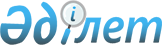 Жақсы аудандық маслихаттың кейбір шешімдерінің күші жойылды деп тану туралыАқмола облысы Жақсы аудандық мәслихатының 2022 жылғы 5 мамырдағы № 7ВС-27-3 шешімі. Қазақстан Республикасының Әділет министрлігінде 2022 жылғы 27 мамырда № 28250 болып тіркелді
      "Құқықтық актілер туралы" Қазақстан Республикасы Заңының 27-бабына сәйкес, Жақсы аудандық мәслихаты ШЕШТІ:
      1. Осы шешімнің қосымшасына сәйкес Ақмола облысы Жақсы аудандық мәслихатының кейбір шешімдерінің күші жойылды деп танылсын.
      2. Осы шешім оның алғашқы ресми жарияланған күнінен кейін күнтізбелік он күн өткен соң қолданысқа енгізіледі. Ақмола облысы Жақсы аудандық мәслихатының күші жойылды деп танылған кейбір шешімдерінің тізбесі
      1. Ақмола облысы Жақсы аудандық мәслихатының 2017 жылғы 25 желтоқсандағы № 6ВС-20-4 "Жақсы ауданының елді мекендері аумағындағы бөлек жергілікті қоғамдастық жиындарын өткізу және жергілікті қоғамдастық жиынына қатысу үшін ауыл, көше, көппәтерлі тұрғын үй тұрғындары өкілдерінің санын айқындау тәртібін бекіту туралы" (Нормативтік құқықтық актілерді мемлекеттік тіркеу тізілімінде № 6354 болып тіркелген) шешімі;
      2. "Жақсы аудандық мәслихатының 2017 жылғы 25 желтоқсандағы № 6ВС-20-4 "Жақсы ауданының елді мекендері аумағындағы бөлек жергілікті қоғамдастық жиындарын өткізу және жергілікті қоғамдастық жиынына қатысу үшін ауыл, көше, көппәтерлі тұрғын үй тұрғындары өкілдерінің санын айқындау тәртібін бекіту туралы" шешіміне өзгеріс енгізу туралы" Ақмола облысы Жақсы аудандық мәслихатының 2019 жылғы 21 тамыздағы № 6ВС-44-4 (Нормативтік құқықтық актілерді мемлекеттік тіркеу тізілімінде № 7337 болып тіркелген) шешімі;
      3. "Жақсы аудандық мәслихатының 2017 жылғы 25 желтоқсандағы № 6ВС-20-4 "Жақсы ауданының елді мекендері аумағындағы бөлек жергілікті қоғамдастық жиындарын өткізу және жергілікті қоғамдастық жиынына қатысу үшін ауыл, көше, көппәтерлі тұрғын үй тұрғындары өкілдерінің санын айқындау тәртібін бекіту туралы" шешіміне өзгеріс енгізу туралы" Ақмола облысы Жақсы аудандық мәслихатының 2020 жылғы 12 наурыздағы № 6ВС-52-5 (Нормативтік құқықтық актілерді мемлекеттік тіркеу тізілімінде № 7741 болып тіркелген) шешімі.
					© 2012. Қазақстан Республикасы Әділет министрлігінің «Қазақстан Республикасының Заңнама және құқықтық ақпарат институты» ШЖҚ РМК
				
      Жақсы аудандықмәслихатының хатшысы

Д.Пшембаева
Жақсы аудандық мәслихатының
2022 жылғы 5 мамырдағы
№ 7ВС-27-3 шешіміне
қосымша